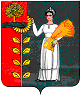  РОССИЙСКАЯ  ФЕДЕРАЦИЯПОСТАНОВЛЕНИЕ  Администрации сельского  поселения Каверинский сельсовет                           Добринского муниципального района Липецкой  области28.03.2013 года                         с. Паршиновка                                             №28Об утверждении  долгосрочной целевой программы                                                                     «Профилактика терроризма и экстремизма на территории Сельского поселения Каверинский сельсовет                                   на 2013-2015 годы»      Руководствуясь Бюджетным Кодексом Российской Федерации, Федеральными законами от 06.03.2006 № 35-ФЗ «О противодействии экстремизму», от 25.07.2002 № 114 –ФЗ                       «О противодействии экстремистской  деятельности», Указом Президента Российской Федерации от 15.02.2006 года «О мерах по противодействию терроризму», Администрация сельского поселения Каверинский сельсоветПОСТАНОВЛЯЕТ:          1. Утвердить долгосрочную целевую программу «Профилактика терроризма и экстремизма на территории Сельского поселения Каверинский сельсовет                          на 2013-2015 годы», согласно приложению. 2. Настоящее постановление вступает в силу со дня его официального опубликования. 3. Контроль за исполнением настоящего постановления оставляю за собой.Глава  сельского поселения                                                                                     Каверинский сельсовет	                                                              С.А.МаксинУТВЕРЖДЕНА
Постановлением администрации
сельского поселения                                                                                                          Каверинский сельсовет
от 28.03.2013 г. №28Паспорт                                                                                                         Долгосрочной целевой программы                                                        «Профилактика терроризма и экстремизма на территории Сельского поселения Каверинский сельсовет                                                 на 2013-2015 годыДолгосрочная целевая программа                                                        «Профилактика терроризма и экстремизма на территории Сельского поселения Каверинский сельсовет                          на 2013-2015 годыI. Оценка исходной ситуацииРезкая активизация деятельности молодежных объединений экстремистской направленности («Скинхэды», «Российское национальное единство», «Национал – большевистская партия», «Актив красной молодежи» и др.), формирование большинством из них в регионах Российской Федерации структур и ячеек своих объединений, организованная финансовая поддержка – все это создает серьезную угрозу поддержанию законности и правопорядка в Российской Федерации.Экстремистские организации и их члены используют любые социальные, этнические и религиозные осложнения, разногласия между политическими партиями и объединениями, иные факторы нестабильности в целях достижения своих идеологических и политических интересов.Члены экстремистских организаций активно участвовали в акциях протеста, связанных с монетизацией льгот, реформой жилищно-коммунального хозяйства и иных, в том числе разрешенных в законном порядке публичных акциях, в ходе которых призывали участников к блокированию автодорог, зданий органов власти и управления и иным противоправным действиям. Членами экстремистских организаций неоднократно осуществлялись попытки проникновения в здания органов государственной власти и управления, что наносит не только материальный вред, но и значительно подрывает авторитет государственной власти.Общественная опасность объединений экстремистской направленности и необходимость принятия эффективных мер по противодействию и усилению борьбы проявлениями любых форм экстремизма очевидна. Довольно часто действия экстремистов приобретают характер вандализма, выражаются в осквернении зданий, порче имущества, как государственного, так и личного и квалифицируются по статье 214 Уголовного кодекса Российской Федерации.Усиление борьбы с экстремизмом ведется с очевидными уголовно наказуемыми действиями – терроризмом, захватом или присвоением властных полномочий, созданием незаконных вооруженных формирований, осуществлением массовых беспорядков, хулиганством и актами вандализма по мотивам идеологической, политической, расовой, национальной или религиозной ненависти либо вражды.Сегодняшняя борьба с экстремизмом затрагивает также сферы, которые трактуются как: – подрыв безопасности Российской Федерации; возбуждение расовой, национальной или религиозной розни, а также социальной розни, связанной с насилием или призывами к насилию; – унижение национального достоинства, а равно по мотивам ненависти либо вражды в отношении какой-либо социальной группы; – пропаганда исключительности, превосходства либо неполноценности граждан по признаку их отношения к религии, социальной, расовой, национальной, религиозной или языковой принадлежности; пропаганда и публичное демонстрирование нацистской атрибутики или символики либо атрибутики или символики, сходных с нацистской атрибутикой или символикой до степени смешения.2. Цель и задачи ПрограммыГлавная цель Программы – организация антитеррористической деятельности, противодействие возможным фактам проявления терроризма и экстремизма, укрепление доверия населения к работе органов государственной власти и органов местного самоуправления, администрации Сельского поселения Каверинский сельсовет, правоохранительным органам, формирование толерантной среды на основе ценностей многонационального российского общества, общероссийской гражданской идентичности и культурного самосознания, принципов соблюдения прав и свобод человека.Основными задачами реализации Программы являются:• утверждение основ гражданской идентичности как начала, объединяющего всех жителей Сельского поселения Каверинский сельсовет;• воспитание культуры толерантности и межнационального согласия;• достижение необходимого уровня правовой культуры граждан как основы толерантного сознания и поведения;• формирование в молодежной среде мировоззрения и духовно-нравственной атмосферы этнокультурного взаимоуважения, основанных на принципах уважения прав и свобод человека, стремления к межэтническому миру и согласию, готовности к диалогу;• общественное осуждение и пресечение на основе действующего законодательства любых проявлений дискриминации, насилия, расизма и экстремизма на национальной и конфессиональной почве.• разработка и реализация в муниципальных учреждениях культуры и по работе с молодежью образовательных программ, направленных на формирование у подрастающего поколения позитивных установок на этническое многообразие.3. Основные мероприятия ПрограммыПоследовательное обеспечение конституционных прав, гарантирующих равенство граждан любой расы и национальности, а также свободу вероисповедания; – утверждение общероссийских гражданских и историко-культурных ценностей, поддержание российского патриотизма и многокультурной природы российского государства и российского народа как гражданской нации; последовательное и повсеместное пресечение проповеди нетерпимости и насилия.В сфере культуры и воспитании молодежи:– утверждение концепции многокультурности и многоукладности российской жизни;– развитие воспитательной и просветительской работы с детьми и молодежью о принципах поведения в вопросах веротерпимости и согласия, в том числе в отношениях с детьми и подростками;– реагирование на случаи проявления среди детей и молодежи негативных стереотипов, межэтнической розни и личностного унижения представителей других национальностей и расового облика;– пресечение деятельности и запрещение символики экстремистских групп и организаций на территории поселения;– индивидуальная работа с теми, кто вовлечен в деятельность подобных групп или разделяет подобные взгляды;– расширение для детей и молодежи экскурсионно-туристической деятельности для углубления их знаний о стране и ее народах;– развитие художественной самодеятельности на основе различных народных традиций и культурного наследия, а также создание современных мультимедийных продуктов о культурном многообразии России.В сфере организации работы библиотечной системы Сельского поселения Каверинский сельсовет:– осуществление регулярного мониторинга печатных и электронных СМИ, Интернет-изданий и литературы, а также продуктов индустрии массовых развлечений на предмет выявления попыток разжигания расовой, этнической и религиозной вражды и ненависти и призывов к насилию;– не упоминать без крайней необходимости этническую принадлежность персонажей журналистских материалов;– популяризация литературы и средств массовой информации, адресованных детям и молодежи и ставящих своей целью воспитание в духе толерантности и патриотизма.4. Управление ПрограммойОсновой реализации Программы должно стать создание правового, организационного, финансового и других видов обеспечения достижения поставленных целей по противодействию экстремизму и профилактике терроризма на территории Сельского поселения Каверинский сельсовет. Координацию деятельности исполнителей осуществляет администрация Сельского поселения Каверинский сельсовет. Анализ и оценку эффективности исполнения программы производит специалист администрации, уполномоченный по вопросам территориальной безопасности совместно с сотрудниками правоохранительных органов, работающих на территории поселения.5. Контроль за исполнением ПрограммыОсуществляют администрация Сельского поселения Каверинский сельсовет в соответствии с полномочиями, установленными законодательством.Перечень мероприятий по реализации комплексной муниципальной программы                                                            «Противодействие экстремизму и профилактика терроризма                                                                                                                       на территории Сельского поселения Каверинский сельсовет                                                                                                                        на 2013-2015 годы»Приложение N 1
к комплексной муниципальной программе                                                            «Противодействие экстремизму и профилактика терроризма                                                                                                                       на территории Сельского поселения Каверинский сельсовет                                                                                                                        на 2013-2015 годы»Основные понятия 1) экстремистская деятельность (экстремизм):• насильственное изменение основ конституционного строя и нарушение целостности Российской Федерации;• публичное оправдание терроризма и иная террористическая деятельность;• возбуждение социальной, расовой, национальной или религиозной розни;• пропаганда исключительности, превосходства либо неполноценности человека по признаку его социальной, расовой, национальной, религиозной или языковой принадлежности или отношения к религии;• нарушение прав, свобод и законных интересов человека и гражданина в зависимости от его социальной, расовой, национальной, религиозной или языковой принадлежности или отношения к религии;• воспрепятствование осуществлению гражданами их избирательных прав и права на участие в референдуме или нарушение тайны голосования, соединенные с насилием либо угрозой его применения;• воспрепятствование законной деятельности государственных органов, органов местного самоуправления, избирательных комиссий, общественных и религиозных объединений или иных организаций, соединенное с насилием либо угрозой его применения;• совершение преступлений по мотивам, указанным в пункте «е» части первой статьи 63 Уголовного кодекса Российской Федерации;• пропаганда и публичное демонстрирование нацистской атрибутики или символики либо атрибутики или символики, сходных с нацистской атрибутикой или символикой до степени смешения;• публичные призывы к осуществлению указанных деяний либо массовое распространение заведомо экстремистских материалов, а равно их изготовление или хранение в целях массового распространения;• публичное заведомо ложное обвинение лица, замещающего государственную должность Российской Федерации или государственную должность субъекта Российской Федерации, в совершении им в период исполнения своих должностных обязанностей деяний, указанных в настоящей статье и являющихся преступлением;• организация и подготовка указанных деяний, а также подстрекательство к их осуществлению;• финансирование указанных деяний либо иное содействие в их организации, подготовке и осуществлении, в том числе путем предоставления учебной, полиграфической и материально-технической базы, телефонной и иных видов связи или оказания информационных услуг;2) экстремистская организация– общественное или религиозное объединение либо иная организация, в отношении которых по основаниям, предусмотренным настоящим Федеральным законом, (Федеральный закон Российской Федерации от 25 июля 2002 года N 114-ФЗ О противодействии экстремистской деятельности) судом принято вступившее в законную силу решение о ликвидации или запрете деятельности в связи с осуществлением экстремистской деятельности;3) экстремистские материалы– предназначенные для обнародования документы либо информация на иных носителях, призывающие к осуществлению экстремистской деятельности либо обосновывающие или оправдывающие необходимость осуществления такой деятельности, в том числе труды руководителей национал-социалисткой рабочей партии Германии, фашистской партии Италии, публикации, обосновывающие или оправдывающие национальное и (или) расовое превосходство либо оправдывающие практику совершения военных или иных преступлений, направленных на полное или частичное уничтожение какой-либо этнической, социальной, расовой, национальной или религиозной группы.4) Основные направления противодействия экстремистской деятельности.Противодействие экстремистской деятельности осуществляется по следующим основным направлениям:– принятие профилактических мер, направленных на предупреждение экстремистской деятельности, в том числе на выявление и последующее устранение причин и условий, способствующих осуществлению экстремистской деятельности;– выявление, предупреждение и пресечение экстремистской деятельности общественных и религиозных объединений, иных организаций, физических лиц.5) Субъекты противодействия экстремистской деятельности.Федеральные органы государственной власти, органы государственной власти субъектов Российской Федерации, органы местного самоуправления участвуют в противодействии экстремистской деятельности в пределах своей компетенции.6) Профилактика экстремистской деятельности.В целях противодействия экстремистской деятельности федеральные органы государственной власти, органы государственной власти субъектов Российской Федерации, органы местного самоуправления в пределах своей компетенции в приоритетном порядке осуществляют профилактические, в том числе воспитательные, пропагандистские, меры, направленные на предупреждение экстремистской деятельности.7) Толерантность. (лат. tolerantia – терпение)– терпимость к чужому образу жизни, поведению, чужим обычаям, чувствам, верованиям, мнениям, идеям. Т. является одним из основополагающих демократических принципов, неразрывно связанным с концепциями плюрализма, социальной свободы и прав человека.8) Ксенофобия [греч. xenos – чужой + phobos – страх]– особенность менталитета общества, которая проявляется в негативном отношении к социальным общностям или отдельным людям, воспринимаемым в качестве чужих и поэтому эмоционально неприемлемых, враждебныхНаименование программыДолгосрочная целевая программа                                                        «Профилактика терроризма и экстремизма на территории Сельского поселения Каверинский сельсовет   на 2013-2015 годыЗаказчик программыАдминистрация Сельского поселения Каверинский сельсоветИсполнители программыАдминистрация Сельского поселения Каверинский сельсовет
• учреждения и организации различных форм собственности.Цели и задачи программы1. Утверждение основ гражданской идентичности как начала, объединяющего всех жителей Сельского поселения Каверинский сельсовет2. Воспитание культуры толерантности и межнационального согласия.3. Достижение необходимого уровня правовой культуры граждан как основы толерантного сознания и поведения.4. Формирование в молодежной среде мировоззрения и духовно-нравственной атмосферы этнокультурного взаимоуважения, основанных на принципах уважения прав и свобод человека, стремления к межэтническому миру и согласию, готовности к диалогу.5. Общественное осуждение и пресечение на основе действующего законодательства любых проявлений дискриминации, насилия, расизма и экстремизма на национальной и конфессиональной почве.6. Разработка и реализация образовательных программ, направленных на формирование у подрастающего поколения позитивных установок на этническое многообразие.Сроки и этапы реализации программы2013-2015 годы в один этап
Объем средств выделяемых на реализацию мероприятий настоящей Программы ежегодно уточняется при формировании проекта бюджета на соответствующий финансовый год.Ожидаемые результаты от реализации программы1. Обеспечение условий для успешной социокультурной адаптации молодежи из числа мигрантов.2. Противодействия проникновению в общественное сознание идей религиозного фундаментализма, экстремизма и нетерпимости.3. Совершенствование форм и методов работы администрации сельского поселения  по профилактике проявлений ксенофобии, национальной и расовой нетерпимости, противодействию этнической дискриминации.4. Повышение уровня компетентности сотрудников муниципальных учреждений в вопросах миграционной и национальной политики, способах формирования толерантной среды и противодействия экстремизму.5. Создание эффективной системы правовых, организационных и идеологических механизмов противодействия экстремизму, этнической и религиозной нетерпимости.Источники финансирования2013 – без финансирования. 2014 -  местный бюджет (программа ежегодно уточняется при формировании проекта бюджета на соответствующий финансовый год).2015 – местный бюджет (программа ежегодно уточняется при формировании проекта бюджета на соответствующий финансовый год).В ходе реализации Программы перечень программных мероприятий может корректироваться, изменяться и дополняться по решению заказчика Программы.Управление программой и контроль за её реализациейКонтроль за выполнением настоящей Программы осуществляет администрация Сельского поселения Каверинский сельсовет в соответствии с полномочиями, установленными действующим законодательствомРазработчикиАдминистрация Сельского поселения Каверинский сельсовет№ п/пНаименование мероприятийНаименование мероприятийНаименование мероприятийСрок исполненияВсего              (тыс. руб.)Источники финансированияИсточники финансированияИсточники финансированияИсточники финансированияОтветственные исполнители№ п/пНаименование мероприятийНаименование мероприятийНаименование мероприятийСрок исполненияВсего              (тыс. руб.)Местный бюджетМестный бюджетПрочие ИсточникиПрочие ИсточникиОтветственные исполнители1. Организационные и пропагандистские мероприятия1. Организационные и пропагандистские мероприятия1. Организационные и пропагандистские мероприятия1. Организационные и пропагандистские мероприятия1. Организационные и пропагандистские мероприятия1. Организационные и пропагандистские мероприятия1. Организационные и пропагандистские мероприятия1. Организационные и пропагандистские мероприятия1. Организационные и пропагандистские мероприятия1. Организационные и пропагандистские мероприятия1. Организационные и пропагандистские мероприятия11Разработка плана профилактических мер, направленных на предупреждение экстремистской деятельности, в том числе на выявление и последующее устранение причин и условий, способствующих осуществлению экстремистской деятельности на территории Сельского поселения Каверинский сельсовет20132013Без финансирования————Администрация сельского поселения22Обобщить и распространить опыт проведения просветительских информационных мероприятий в сельских домах  культуры, МБОУ СОШ с. Талицкий Чамлык в с. Паршиновка, в сельских библиотеках, по формированию толерантности и преодолению ксенофобии2013-20152013-2015Без финансирования————МБУК                                           « Каверинский ПЦК»,                         МБОУ СОШ                    с. Талицкий Чамлык в                         с. Паршиновка33Проведение мероприятий для детей и молодёжи с использованием видеоматериалов «Обыкновенный фашизм», «Список Шиндлера» и т.д.2013-20152013-2015Без финансирования————МБУК                                           « Каверинский ПЦК»,                         МБОУ СОШ                    с. Талицкий Чамлык в                         с. Паршиновка44Распространение среди читателей библиотек информационных материалов, содействующих повышению уровня толерантного сознания молодежи2013-20152013-2015Без финансирования————МБУК                                           « Каверинский ПЦК»55Организация работы в сельских домах  культуры, библиотеках по утверждению в сознании молодых людей идеи личной и коллективной обязанности уважать права человека и разнообразие в нашем обществе (как проявление культурных, этнических, религиозных, политических и иных различий между людьми), формированию нетерпимости к любым, проявлениям экстремизма2013-20152013-2015Без финансирования————МБУК                                           « Каверинский ПЦК»66Комплексные проверки потенциально-опасных объектов на предмет профилактики террористических актов и техногенных аварий на них2013-20152013-2015Без финансирования————Администрация Сельского поселения Каверинский сельсовет77Информирование населения по вопросам противодействия терроризму, предупреждению террористических актов, поведению в условиях возникновения ЧС2013-20152013-2015Без финансирования————Администрация Сельского поселения Каверинский сельсовет88Проведение заседаний рабочей группы по профилактике терроризма на территории Сельского поселения Каверинский сельсовет2013-20152013-2015Без финансирования————Администрация Сельского поселения Каверинский сельсовет2. Мероприятия по профилактике экстремизма и терроризма2. Мероприятия по профилактике экстремизма и терроризма2. Мероприятия по профилактике экстремизма и терроризма2. Мероприятия по профилактике экстремизма и терроризма2. Мероприятия по профилактике экстремизма и терроризма2. Мероприятия по профилактике экстремизма и терроризма2. Мероприятия по профилактике экстремизма и терроризма2. Мероприятия по профилактике экстремизма и терроризма2. Мероприятия по профилактике экстремизма и терроризма2. Мероприятия по профилактике экстремизма и терроризма2. Мероприятия по профилактике экстремизма и терроризма99Проведение учений и тренировок на объектах культуры, спорта и образования по поведению при угрозе совершения террористического акта2013-20152013-2015Без финансирования———Администрация Сельского поселения Каверинский сельсовет, руководители учреждений, организацийАдминистрация Сельского поселения Каверинский сельсовет, руководители учреждений, организацийПриобретение научно-методических материалов, программ, печатных и электронных учебных пособий, учебных фильмов, в том числе с использованием мультимедийных средств, для МБУК « Каверинский ПЦК», по вопросам профилактики экстремизма и предупреждения террористических актовПриобретение научно-методических материалов, программ, печатных и электронных учебных пособий, учебных фильмов, в том числе с использованием мультимедийных средств, для МБУК « Каверинский ПЦК», по вопросам профилактики экстремизма и предупреждения террористических актовПриобретение научно-методических материалов, программ, печатных и электронных учебных пособий, учебных фильмов, в том числе с использованием мультимедийных средств, для МБУК « Каверинский ПЦК», по вопросам профилактики экстремизма и предупреждения террористических актовПриобретение научно-методических материалов, программ, печатных и электронных учебных пособий, учебных фильмов, в том числе с использованием мультимедийных средств, для МБУК « Каверинский ПЦК», по вопросам профилактики экстремизма и предупреждения террористических актовПриобретение научно-методических материалов, программ, печатных и электронных учебных пособий, учебных фильмов, в том числе с использованием мультимедийных средств, для МБУК « Каверинский ПЦК», по вопросам профилактики экстремизма и предупреждения террористических актовПриобретение научно-методических материалов, программ, печатных и электронных учебных пособий, учебных фильмов, в том числе с использованием мультимедийных средств, для МБУК « Каверинский ПЦК», по вопросам профилактики экстремизма и предупреждения террористических актовПриобретение научно-методических материалов, программ, печатных и электронных учебных пособий, учебных фильмов, в том числе с использованием мультимедийных средств, для МБУК « Каверинский ПЦК», по вопросам профилактики экстремизма и предупреждения террористических актовПриобретение научно-методических материалов, программ, печатных и электронных учебных пособий, учебных фильмов, в том числе с использованием мультимедийных средств, для МБУК « Каверинский ПЦК», по вопросам профилактики экстремизма и предупреждения террористических актовПриобретение научно-методических материалов, программ, печатных и электронных учебных пособий, учебных фильмов, в том числе с использованием мультимедийных средств, для МБУК « Каверинский ПЦК», по вопросам профилактики экстремизма и предупреждения террористических актовПриобретение научно-методических материалов, программ, печатных и электронных учебных пособий, учебных фильмов, в том числе с использованием мультимедийных средств, для МБУК « Каверинский ПЦК», по вопросам профилактики экстремизма и предупреждения террористических актовПриобретение научно-методических материалов, программ, печатных и электронных учебных пособий, учебных фильмов, в том числе с использованием мультимедийных средств, для МБУК « Каверинский ПЦК», по вопросам профилактики экстремизма и предупреждения террористических актов1010Приобретение комплектов плакатов антитеррористической культуры и по тематике и профилактике экстремизма для муниципальных учреждений20142014Местный бюджет (программа ежегодно уточняется при формировании проекта бюджета на соответствующий финансовый год).__——Администрация Сельского поселения Каверинский сельсовет,МБУК                                           « Каверинский ПЦК»,                         Администрация Сельского поселения Каверинский сельсовет,МБУК                                           « Каверинский ПЦК»,                         Проведение акций: «Внимание – экстремизм!» «Терроризму нет!» и т.д.Проведение акций: «Внимание – экстремизм!» «Терроризму нет!» и т.д.Проведение акций: «Внимание – экстремизм!» «Терроризму нет!» и т.д.Проведение акций: «Внимание – экстремизм!» «Терроризму нет!» и т.д.Проведение акций: «Внимание – экстремизм!» «Терроризму нет!» и т.д.Проведение акций: «Внимание – экстремизм!» «Терроризму нет!» и т.д.Проведение акций: «Внимание – экстремизм!» «Терроризму нет!» и т.д.Проведение акций: «Внимание – экстремизм!» «Терроризму нет!» и т.д.Проведение акций: «Внимание – экстремизм!» «Терроризму нет!» и т.д.Проведение акций: «Внимание – экстремизм!» «Терроризму нет!» и т.д.Проведение акций: «Внимание – экстремизм!» «Терроризму нет!» и т.д.1111Изготовить 1000 шт. печатных памяток по тематике противодействия экстремизму и терроризму20142014Без финансирования__——Администрация Сельского поселения Каверинский сельсоветАдминистрация Сельского поселения Каверинский сельсовет1212Приобрести и разместить плакаты по профилактике экстремизма и терроризма на территории поселения20152015Местный бюджет (программа ежегодно уточняется при формировании проекта бюджета на соответствующий финансовый год).__——Администрация Сельского поселения Каверинский сельсоветАдминистрация Сельского поселения Каверинский сельсовет